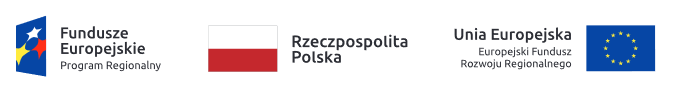 Sfinansowano w ramach reakcji Unii na pandemię COVID-19„Poprawa efektywności energetycznej budynków użyteczności publicznej na terenie Gminy Bartniczka (etap I)”Efektywność energetyczna w sektorze publicznym Regionalnego Programu Operacyjnego Województwa Kujawsko-Pomorskiego na lata 2014-2020Gmina Bartniczka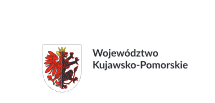 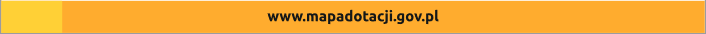 